针灸会影响斋戒吗الإبر الصينية : هل تؤثر في الصيام ؟[باللغة الصينية ]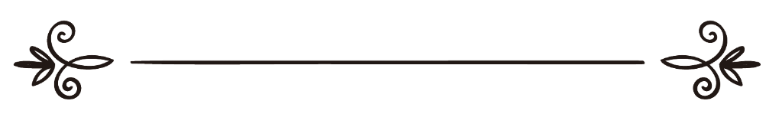 来源：伊斯兰问答网站مصدر : موقع الإسلام سؤال وجواب编审: 伊斯兰之家中文小组مراجعة: فريق اللغة الصينية بموقع دار الإسلام针灸会影响斋戒吗问：针灸减肥会坏斋吗？答：一切赞颂，全归真主。第一：针灸是中国的传统治疗方法，它通过在人体的不同穴位施针，对经脉进行刺激，可以减轻病人的疼痛，也可以治疗各种各样的疾病。施针的人把干针扎在人体的某个部位或者任何一个穴位，对经脉刺激的时候，受针的患者只会感觉到轻微的疼痛，而且这种疼痛很快就会消失；当干针刺入穴位之后，并且一直留在穴位的时候，患者会感到麻痹、或者反应迟钝、或者疼痛。针灸可以用来减轻疼痛，以及治疗各种病症，包括关节炎、哮喘、偏头痛、溃疡和各种眼疾；还可以治疗一部分精神病。自二十世纪五十年代末，中国人一直采用这种传统的方法，以减轻病人在手术过程中的疼痛，患者可以一直保持意识，只感觉到轻微的疼痛，或者根本感觉不到疼痛。敬请参阅《全球阿拉伯语百科全书》（针灸）第二：艾布·瓦利德·本·鲁世德说：“封斋的人必须要在斋戒期间戒除饮食和房事，因为真主说：“现在，你们可以和她们交接，可以求真主为你们注定的﹙子女﹚，你们可以吃，可以饮，至黎明时天边的黑线和白线对你们截然划分。” （2:187） 他们在以下问题中有所分歧：其中有沉默的，其中也有说明的；至于沉默的问题，比如进入肚腹的非营养型的东西、没有通过食道进入肚腹的东西，如打针；他们产生分歧的原因就是把营养型的东西和非营养型的东西进行类比，因为在这节经文中说明的只是营养型的东西；有的学者主张斋戒就是不能让营养型的东西进入肚腹，所以要区别对待营养型的东西和非营养型的东西；而有的学者认为营养型的东西和非营养型的东西一样，在封斋期间都不能进入肚腹。”《教法创制者的开始》( 2 / 698 ) .第三：凡是以治疗为目的，而不是以营养为目的的针剂，都不会坏斋，无论是静脉注射或者肌肉注射都一样；凡是以营养为目的的针剂，都会坏斋，这是当代学者们的主张，我们在（65632）号问题的回答中已经阐明了这一点，敬请参阅艾哈迈德·哈利勒博士的著作《当代的坏斋事项》( 65-68 ) .第四：中国针灸不属于营养针，也不属于饮食的范畴，更不会把溶液或者液体输入体内，与通常的注射类的针剂有所不同，它只是用针刺入人体的某些部位，对穴位进行刺激，疏通经脉，达到治疗的目的；根据这一点，这是不会坏斋的，只要确定针灸对病人有治疗作用，那么封斋的人可以采用这种治疗方法治病。 真主至知！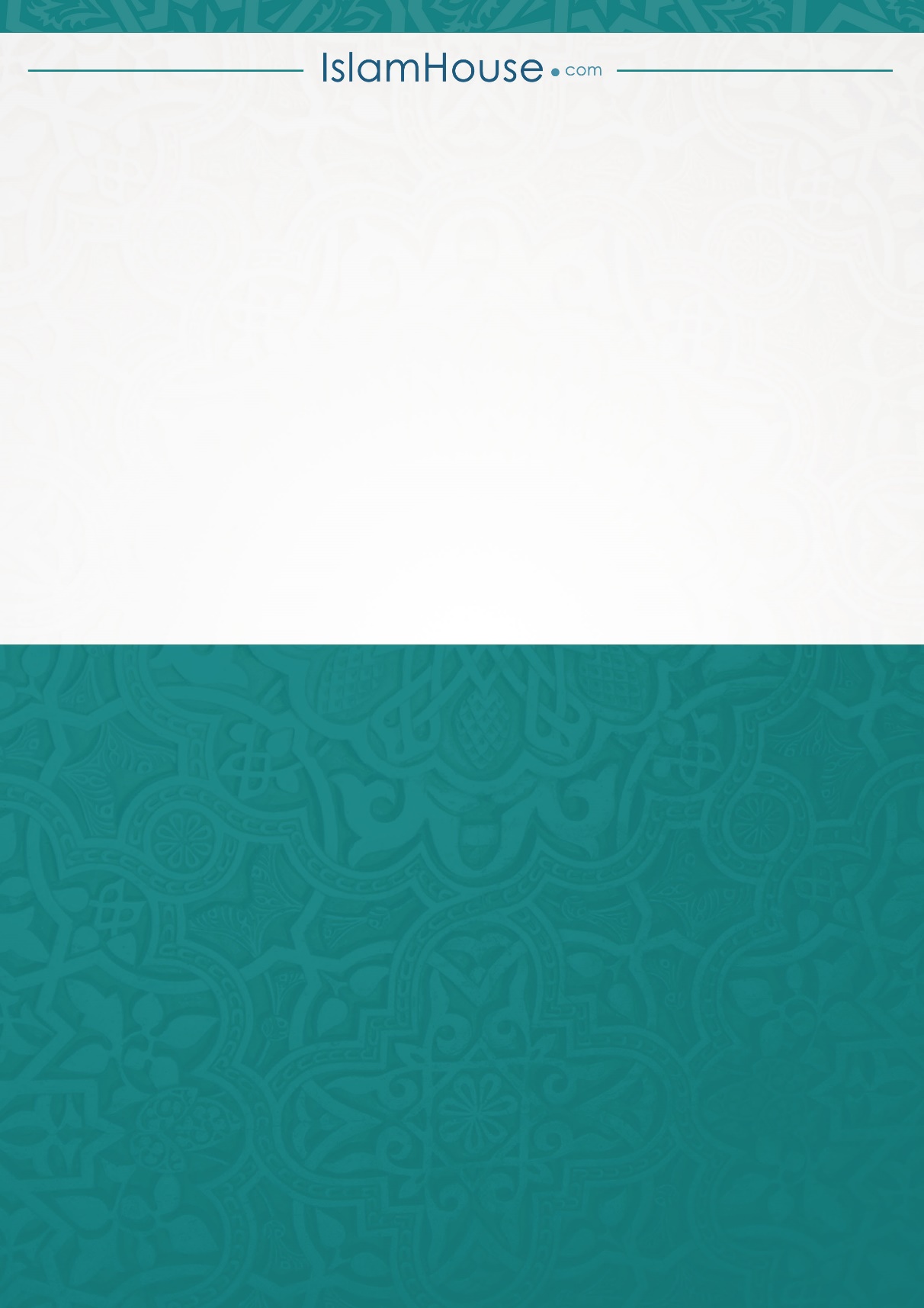 